
EDITAL Nº 01/2019
PROCESSO DE ESCOLHA DOS MEMBROS DOCONSELHO TUTELAR 2020-2024O (A) PRESIDENTE (A) DO CONSELHO MUNICIPAL DOS DIREITOS DA CRIANÇA E DO ADOLESCENTE DE JACUIZINHO/RS - COMDICA, no uso da atribuição que lhe é conferido pela Lei Municipal nº 074/2001, combinada com a Lei Municipal nº 975/2015, Resolução nº 002/2019 do COMDICA, e de acordo com o art. 139 da Lei Federal n° 8.069/90 (ECA) torna público o presente EDITAL de convocação para o processo de escolha, em 06 de outubro de 2019, para membros titulares e suplentes do Conselho Tutelar para o quadriênio de 10 de janeiro de 2020 a 10 de janeiro de 2024.1. DISPOSIÇÕES PRELIMINARES1.1 O presente edital visa divulgar as normas, datas e procedimentos para o processo de escolha de 05 (cinco) membros titulares e 05 (suplentes) do Conselho Tutelar do município de Jacuizinho/RS. 1.2 O procedimento para a escolha dos Conselheiros Tutelares ficará a cargo da Comissão Especial Eleitoral e será realizado em 02 (duas) etapas:1.2.1 Inscrição de candidatos; e1.2.2 Eleição dos candidatos através de voto direto, secreto, universal e facultativo dos cidadãos do Município, conduzida pelo COMDICA e fiscalizada pelo Ministério Público. 1.3 A Comissão Especial Eleitoral a que se refere o item “1.2” é composta, nos termos da Resolução nº 002/2019 do COMDICA, por integrantes do referido Conselho, representantes da Administração e das entidades da sociedade civil, paritariamente, sendo eles:I – Cleres Maria Cavalheiro Revelante, representando o Governo Municipal;II – Liamara Rezende, representando o Governo Municipal;III - Tatiane Rutzen do Nascimento Antunes, representando o Governo Municipal;IV - Claudiomir Toledo de Mello, representando o CTG Sinuelo dos Pagos;V – Luciane Stefanello – representando o CPM da Escola Menino Jesus;VI – Carina Costa – representando o CPM da Escola Roberto Textor;1.4 A Comissão Especial Eleitoral tem como Presidente a senhora Liamara Rezende.2. DA FUNÇÃO DE CONSELHEIRO TUTELAR2.1 Da natureza: 2.2.1 O exercício efetivo da função de Conselheiro Tutelar constituirá serviço público relevante e estabelecerá presunção de idoneidade moral.2.2.2 O exercício da função de Conselheiro Tutelar requer dedicação exclusiva, sendo vedado o exercício simultâneo de qualquer outro cargo, emprego ou função pública ou privada. 2.2 Das atribuições:São atribuições do Conselheiro Tutelar:I – atender às crianças e adolescentes sempre que seus direitos forem ameaçados ou violados;II – atender e aconselhar os pais ou responsáveis, aplicando as medidas previstas em Lei;III – promover a execução de suas decisões, podendo, para tanto:a) requisitar serviços públicos no âmbito do Município, nas áreas de saúde, educação, serviço social, previdência, trabalho e segurança;b) representar junto à autoridade judicial nos casos de descumprimento injustificado de suas deliberações.IV – encaminhar ao Ministério Público notícia de fato que constitua infração administrativa ou penal contra os direitos da criança e do adolescente;V – encaminhar à autoridade judiciária os casos de sua competência;VI – providenciar a medida estabelecida pela autoridade judiciária quanto a:a) encaminhamento de pais ou responsáveis, mediante termo de responsabilidade;b) orientação, apoio e acompanhamento temporários;c) matrícula e frequência obrigatória em estabelecimento oficial de ensino fundamental;d) inclusão em programa oficial ou comunitário de auxílio, orientação e tratamento a alcoólatras e toxicômanos;e) inclusão em programa comunitário ou oficial de auxílio à família, à criança e ao adolescente;f) requisição de tratamento médico, psicológico ou psiquiátrico, em regime hospitalar ou ambulatorial;g) abrigo em entidade;h) colocação em família substituta.VII – expedir notificações;VIII – requisitar certidões de nascimento e de óbito de criança ou adolescente, quando necessário;IX – assessorar o Poder Executivo na elaboração da proposta orçamentária para planos e programas de atendimento dos direitos da criança e do adolescente;X – representar, em nome da pessoa e da família, contra a violação dos direitos previstos no inciso II do § 3º do artigo 220 da Constituição da República de 1988;XI – representar ao Ministério Público, para efeito das ações de perda ou suspensão do poder familiar.2.3 Da carga horária:2.3.1 O Conselheiro Tutelar terá de cumprir jornada de trabalho de 40 (quarenta) horas semanais, em horário de expediente da Prefeitura Municipal de Jacuizinho/RS. 2.3.2 Além da jornada referida no item “2.3.1”, o Conselheiro Tutelar deverá exercer suas atividades nos horários de plantão nos dias de semana, à noite, e nos sábados, domingos e feriados, durante as vinte e quatro horas do dia, conforme escala de horários de atendimento.2.3.3 Todos os membros do Conselho Tutelar serão submetidos à mesma carga horária semanal de trabalho, bem como aos mesmos períodos de plantão ou sobreaviso, sendo vedado qualquer tratamento desigual.2.4 Da remuneração e direitos:2.4.1 Os Conselheiros Tutelares titulares receberão, a título de remuneração mensal, o valor de R$ 992,38 (novecentos e noventa e dois reais e trinta e oito centavos).2.4.2 São assegurados aos Conselheiros Tutelares, ainda, os seguintes direitos:I – gozo de férias anuais remuneradas, com acréscimo de um terço sobre a remuneração mensal;II – afastamento por ocasião da licença-maternidade, custeada pelo regime de previdência a que estiver vinculado;III – licença-paternidade de 5 (cinco) dias;IV – décima terceira remuneração a ser paga no mês de dezembro de cada ano. 2.4.3 Os Conselheiros Tutelares terão direito a diárias ou ajuda de custo para assegurar a indenização de suas despesas pessoais quando, fora do Município, participarem de eventos de formação, seminários, conferências, encontros e outras atividades semelhantes, e quando nas situações de representação do conselho, nos moldes da Lei Municipal específica.2.5 Do mandato:2.5.1 Os Conselheiros Tutelares eleitos terão mandato de 04 (quatro) anos, a contar de 10 de janeiro de 2020, permitida uma recondução em caso de nova eleição, na qual concorrerá em igualdade de condições com os demais candidatos. 2.5.2 Nos casos em que o Conselheiro Tutelar tenha sido eleito como suplente e, no curso do mandato, assumido a condição de titular, em definitivo, também somente poderá ser reconduzido uma única vez, independentemente do período em que permaneceu no mandato.3. DAS INSCRIÇÕES3.1 Disposições gerais 3.1.1 A inscrição do candidato implicará o conhecimento e a tácita aceitação das normas e condições estabelecidas neste Edital, bem como das decisões que possam ser tomadas pela Comissão Especial Eleitoral em relação as quais não poderá alegar desconhecimento.3.1.2 A inscrição será gratuita e deverá ser realizada pessoalmente pelo candidato.3.1.3 As informações prestadas na Ficha de Inscrição, bem como o seu preenchimento, são de exclusiva responsabilidade do candidato, ficando sob sua inteira responsabilidade as informações prestadas, arcando com as consequências de eventuais erros de preenchimento da ficha.3.2 Do período de inscrições:Do dia 22 de abril de 2019 ao dia 22 de maio de 2019, no horário das 08h às 12h.3.3 Do local das inscrições:As inscrições serão realizadas no local e endereço a seguir:Prédio da Secretaria Municipal de Assistência Social, situado na Avenida Dona Vanda, nº 215, Bairro centro, no Município de Jacuizinho/RS.3.4 Dos documentos para a inscrição:3.4.1 Ficha de inscrição (ANEXO) devidamente preenchida.3.4.2 Certidões negativas da Justiça Estadual e Federal de condenação com sentença transitada em julgado por contravenções penais, crimes comuns e especiais;3.4.3 Documentação original e/ou Cópia autenticada do documento oficial de identificação, sendo para este fim assim considerada a cédula de identidade; a Carteira de Trabalho e Previdência Social; e a Carteira Nacional de Habilitação com fotografia;3.4.4 Certidão de quitação da Justiça Eleitoral.3.4.5 Cópia autenticada e/ou via original de conta de energia elétrica, água ou telefone ou outro;3.4.6 Cópia autenticada e/ou via original de certidão, diploma ou histórico escolar, expedido por estabelecimento de ensino público ou particular, devidamente reconhecido pela legislação vigente, comprovando a conclusão do ensino médio.3.4.7 Declaração de que não exerceu consecutivamente a função de Conselheiro Tutelar nos últimos dois mandatos, ainda que um deles não tenha sido em período integral.3.4.8 Uma foto 3x4.3.4.9 As cópias apresentadas não serão devolvidas em hipótese alguma.3.5 Da homologação e impugnação das inscrições:3.5.1 O deferimento da inscrição dar-se-á após a verificação do correto preenchimento da Ficha de Inscrição e apresentação da documentação exigida neste Edital, que é de exclusiva responsabilidade do candidato, não sendo admitida a entrega de qualquer documento após o prazo de encerramento das inscrições.3.5.2 A Comissão Especial Eleitoral no prazo de 03 (três) dias úteis a contar do encerramento das inscrições deverá se reunir e por meio de ata deliberar acerca da homologação das inscrições.3.5.3 Caso o número de candidatos inscritos seja inferior a 10 (dez), o COMDICA, mediante deliberação, poderá publicar Edital suspendendo o trâmite do processo de escolha e reabrindo prazo para novas inscrições, por mais 15 (quinze) dias, sem qualquer prejuízo aos candidatos já inscritos.3.5.4 O candidato que não tiver sua inscrição homologada deverá ser notificado por escrito dentro de 03 (três) dias úteis da decisão da Comissão e poderá, no prazo de 03 (três) dias úteis dias úteis a contar do recebimento da notificação, apresentar recurso que será julgado pela Comissão Especial Eleitoral no prazo de 03 (três) dias úteis. 3.5.5 Após a ciência da decisão da Comissão, da qual será notificado o candidato no prazo de 03 (três) dias úteis da referida deliberação, em sendo mantida a não homologação da inscrição, poderá, no prazo de 03 (três) dias úteis a contar do recebimento da notificação, apresentar recurso ao COMDICA, que terá 03 (três) dias úteis para julgá-lo. 3.5.6 Após o julgamento dos recursos ou transcorrendo os prazos sem a manifestação dos candidatos que tiveram a inscrição indeferida, no prazo de 03 (três) dias úteis será publicado Edital pelo COMDICA no qual constará a lista nominal dos inscritos cuja inscrição foi homologada. 3.5.7 Publicada a lista dos inscritos será aberto prazo de 03 (três) dias úteis, contados da data da publicação, para pedidos de impugnação de inscrições.3.5.7.1 Constitui motivo de impugnação o não preenchimento de qualquer dos requisitos para a candidatura ou a incidência de alguma hipótese de impedimento para o exercício da função de Conselheiro Tutelar prevista na legislação em vigor.3.5.7.2 As impugnações podem ser apresentadas por qualquer cidadão ou pelo representante do Ministério Público, com a devida fundamentação e comprovação das razões alegadas, através de formulário conforme ANEXO.3.5.8 Para analisar e decidir acerca das impugnações, poderá a Comissão realizar reuniões e, se necessário, ouvir testemunhas eventualmente arroladas, determinar a juntada de documentos e a realização de outras diligências que se fizerem necessárias.3.5.9 A Comissão tem, a partir do recebimento das impugnações, o prazo de 03 (três) dias úteis para notificar os candidatos com candidatura impugnada para que apresentem suas defesas, o que deve ocorrer até 03 (três) dias úteis, a contar da notificação.3.5.10 A Comissão Especial Eleitoral avaliará o pedido de impugnação, bem como eventuais recursos interpostos pelos candidatos, e os julgará no prazo de 03 (três) dias úteis após encerrado o prazo para a apresentação das defesas.3.5.11 A Comissão Especial Eleitoral notificará da sua decisão o impugnante e o candidato, no prazo de 03 (três) dias úteis a contar da sua deliberação. 3.5.12 Da decisão da Comissão Especial Eleitoral caberá recurso ao COMDICA, que deverá ser apresentado em até 03 (três) dias úteis.3.5.13 O COMDICA deverá manifestar-se sobre o recurso em até 03 (três) dias úteis do seu recebimento. 3.5.14 Concluídos os prazos para recursos de impugnações e julgados aqueles eventualmente interpostos, serão homologadas em definitivo as inscrições e será publicado novo Edital pelo COMDICA constando a lista final dos candidatos com candidatura registrada, no prazo de 03 (três) dias úteis a contar do encerramento dos julgamentos. 3.5.15 Após a homologação das candidaturas, no prazo de 03 (três) dias úteis, será atribuído um número ao candidato conforme ordem de inscrição, cujo resultado será publicado por Edital.4. DO PROCESSO ELEITORAL4.1 Das Instâncias Eleitorais:Constituem-se Instâncias Eleitorais o COMDICA e a Comissão Especial Eleitoral.4.1.1 Compete ao COMDICA:I – compor a Comissão Especial Eleitoral;II – expedir Resoluções acerca do processo eleitoral naquilo que se fizer necessário;III – julgar:a) os recursos interpostos contra as decisões da Comissão Especial Eleitoral;b) as impugnações ao resultado geral das eleições;IV – publicar o resultado geral da eleição; eV – proclamar os eleitos.4.1.2 Compete à Comissão Especial Eleitoral:I – coordenar o processo eleitoral e dar-lhe ampla publicidade;II – receber, analisar e homologar o registro das candidaturas, fazendo-se publicar a relação dos candidatos habilitados, com cópia ao Ministério Público;III – receber e analisar as impugnações e recursos apresentados pelos interessados em todas as fases do processo de escolha, encaminhando-as ao Presidente do COMDICA, quando for o caso;IV – notificar os candidatos, concedendo-lhes prazo para defesa, no caso de impugnações e outros recursos de que sejam partes interessadas;V – realizar reuniões destinadas a dar conhecimento formal das regras do processo de escolha aos candidatos considerados habilitados, que firmarão compromisso de respeitá-las, sob pena de imposição das sanções previstas na legislação local;VI – selecionar, preferencialmente junto aos órgãos públicos municipais, os mesários e escrutinadores, bem como, seus respectivos suplentes, que serão previamente orientados sobre como proceder no dia do processo de escolha;VII – publicar a lista dos mesários e dos fiscais da votação;VIII – receber, processar e julgar as impugnações a mesários e apuradores;IX – escolher e divulgar os locais do processo de escolha;X – notificar o Ministério Público de todas as fases do processo de escolha;XI – solicitar ao comando da Polícia Militar e Guarda Municipal local, efetivo para garantir a ordem e segurança dos locais de votação e apuração;XII – fiscalizar a eleição e a apuração dos votos;XIII – processar e decidir as denúncias referentes à propaganda eleitoral;XIV – receber e divulgar, imediatamente após a apuração, o resultado oficial do processo de escolha, encaminhando o material referente ao pleito ao COMDICA;XV – tomar todas as demais providências necessárias para a realização do pleito; eXVI – resolver os casos omissos.4.1.2.1 As decisões da Comissão Especial Eleitoral serão tomadas pela maioria de seus membros. 4.1.2.2 Em caso de empate, o voto de desempate será dado pelo Presidente da Comissão.4.2 Da Propaganda Eleitoral:4.2.1 O período de propaganda eleitoral terá início no dia imediatamente posterior ao da publicação do Edital que indica o número de cada candidato referido no item “3.5.15”, encerrando-se 24 horas dias antes do dia da eleição.4.2.2 Toda propaganda eleitoral será realizada sob a responsabilidade dos candidatos, que responderão solidariamente pelos excessos praticados por seus simpatizantes.4.2.3 Não será permitida propaganda eleitoral que implique grave perturbação à ordem, aliciamento de eleitores por meios insidiosos e propaganda enganosa.4.2.3.1 Considera-se propaganda eleitoral que implique grave perturbação à ordem a que fira as posturas municipais, que perturbe o sossego público ou que prejudique a higiene e a estética urbana;4.2.3.2 Considera-se aliciamento de eleitores por meios insidiosos a oferta, a promessa ou a entrega de dinheiro, dádivas, benefícios ou vantagens de qualquer natureza, incluídos brindes de pequeno valor, em troca de apoio a candidaturas;4.2.3.3 Considera-se propaganda enganosa:a) a promessa de resolver eventuais demandas que não se enquadrem nas atribuições do Conselho Tutelar;b) a criação de expectativas na população que, sabidamente, não poderão ser equacionadas pelo Conselho Tutelar; ec) qualquer outra prática que induza dolosamente o eleitor a erro com objetivo de auferir vantagem a candidaturas.4.2.4 Qualquer cidadão, fundamentadamente, poderá denunciar à Comissão Especial Eleitoral a existência de propaganda eleitoral irregular.4.2.5 A Comissão Especial Eleitoral processará e decidirá as denúncias referentes à propaganda eleitoral, podendo, inclusive, determinar a retirada ou a suspensão da propaganda, o recolhimento do material e a cassação da candidatura.4.2.6 Nos casos de denúncias caberá a Comissão notificar o candidato denunciado no prazo de 03 (três) dias úteis a partir da ciência da denúncia. 4.2.7 O candidato notificado terá o prazo de 03 (três) dias úteis a contar da notificação para encaminhar defesa à Comissão Especial Eleitoral. 4.2.8 Para instruir sua decisão, a Comissão Especial Eleitoral poderá ouvir testemunhas, determinar a produção de outras provas e efetuar diligências, tendo o prazo de 03 (três) dias úteis para chegar à conclusão sobre a denúncia. 4.2.9 O candidato e o denunciante serão notificados da decisão da Comissão Especial Eleitoral no prazo de 03 (três) dias úteis a contar desta.4.2.10 Da decisão da Comissão Especial Eleitoral, caberá recurso ao COMDICA, que deverá ser apresentado em 03 (três) dias úteis, a contar da notificação.4.2.11 O COMDICA deverá manifestar-se sobre o recurso em até 03 (três) dias úteis do seu recebimento. 4.3 Dos mesários:4.3.1 Os mesários serão, preferencialmente, servidores indicados pelos Poderes Executivo e Legislativo municipais, nominalmente, em número a ser definido pelo COMDICA, suficiente para atender à demanda do processo de eleição.4.3.2 Na impossibilidade de completar-se o quadro de mesários com servidores municipais, o COMDICA e a Comissão Especial Eleitoral ficam autorizados a convocar outros cidadãos, indicados pelas entidades representativas da sociedade civil que compõe o COMDICA. 4.3.3 A atuação dos representantes das entidades referidas item anterior será gratuita.4.3.4 Não podem atuar como mesários:4.3.4.1 Candidatos e seus parentes, ainda que por afinidade, até o terceiro grau, em linha reta ou colateral; 4.3.4.2 Cônjuge ou companheiro de candidato; e4.3.4.3 Pessoas que notoriamente estejam fazendo campanha para candidato.4.3.5 A lista contendo a nominata dos mesários que trabalharão na eleição será publicada em Edital pelo COMDICA, com antecedência mínima de 30 (trinta) dias da realização do pleito.  4.3.6 O candidato ou qualquer cidadão poderá impugnar a indicação de mesário, fundamentadamente, no prazo de 03 (três) dias úteis, contados da publicação do Edital com a respectiva nominata, nos moldes do formulário ANEXO. 4.3.7 A Comissão Especial Eleitoral processará e decidirá as impugnações a mesários no prazo de 03 (três) dias úteis do encerramento do prazo para a entrega das impugnações, notificando esses e os impugnantes de sua decisão, dentro de 03 (três) dias úteis a contar a decisão. 4.3.8 Da decisão da Comissão Especial Eleitoral caberá recurso ao COMDICA, que deverá ser apresentado em 03 (três) dias úteis, contados da notificação.4.3.9 O COMDICA deverá manifestar-se sobre o recurso em até 03 (três) dias úteis do seu recebimento e publicará Edital com a relação definitiva dos mesários no prazo de [...] dias úteis da sua decisão.  4.3.10 Antes do início da votação os mesários verificarão se o local escolhido para a eleição está em ordem, assim como o material remetido pela Comissão Especial Eleitoral, a urna e a cabine indevassável.4.3.11 Na hora designada para o início da votação, cumpridas as exigências previstas neste Edital, o Presidente da Mesa, a ser assim designado pela Comissão Especial Eleitoral, declarará iniciados os trabalhos.4.3.12 Os mesários devem orientar os eleitores para que, antes de ingressar no recinto da cabine, se apresentem à Mesa Eleitoral portando o documento oficial de identificação com fotografia.4.3.13 Os mesários registrarão na folha de controle de votação, o nome do eleitor e o número do documento com fotografia.4.3.14 Após o registro, o mesário deverá colher do eleitor sua assinatura na folha de controle de votação, quando este último deverá conferir seus dados.4.3.15 Compete ao Presidente da Mesa ou a quem designar como secretário, o registro de todos os acontecimentos que ocorrerem no curso da votação em ata, onde serão colhidas as assinaturas das partes envolvidas, bem como de eventuais testemunhas, quando houver. 4.4 Da votação:4.4.1 A votação para a escolha dos membros do Conselho Tutelar dar-se-á no dia 06 de outubro de 2019, no horário das 8h às 17h – horário de Brasília-DF.4.4.2 Os locais de votação serão definidos pela Comissão Especial Eleitoral, observadas as zonas eleitorais estabelecidas pelo Tribunal Regional Eleitoral, que poderão ser agrupadas por local ou região para melhor atender à operacionalização do processo de escolha e serão divulgados por meio de Edital, com antecedência de 30 (trinta) dias da data da eleição.4.4.3 Podem votar os maiores de 16 (dezesseis) anos, inscritos como eleitores do Município até 03 (três) meses antes do processo de eleição, devendo o eleitor apresentar, por ocasião da votação, o título de eleitor e/ou documento oficial com fotografia.4.4.4 A identidade do eleitor poderá ser objeto de impugnação junto às mesas receptoras de votos, devendo tudo ser registrado em ata de votação.4.4.5 O eleitor poderá votar em até cinco candidatos.4.4.6 A votação será realizada mediante a utilização de urnas eletrônicas emprestadas pela Justiça Eleitoral, na qual aparecerá a fotografia do candidato com o respectivo número da candidatura atribuído conforme ordem de inscrição.4.4.8 O sigilo da votação será garantido por meio do isolamento do eleitor em cabine indevassável, onde serão afixadas listas com o nome, apelido e número do candidato.4.4.9 O Presidente da Mesa Eleitoral, verificando chegar a hora do encerramento da votação e existindo eleitores ainda por votar, distribuirá senha para votação dos presentes no recinto, proibindo a partir desse horário o ingresso de outros eleitores que ali não estivessem nesse momento.4.4.10 O encerramento da votação implica na lacração da urna eleitoral pelo Presidente da Mesa, assinado por todos os componentes da Mesa e pelos fiscais presentes ao ato.4.5 Da Fiscalização 4.5.1 Cada candidato poderá credenciar 1 (um) fiscal para atuar junto à mesa receptora de votos, 48 horas antecedentes ao pleito.4.5.2 O fiscal receberá, neste momento, “crachá de identificação” que obrigatoriamente deverá ser usado durante todo o dia da eleição.4.5.3 Se o fiscal verificar alguma irregularidade deverá comunicá-la ao Presidente da Mesa Eleitoral onde estiver atuando.4.5.4 O Presidente da Mesa Eleitoral verificará a natureza da irregularidade apontada pelo fiscal e tomará as providências para corrigi-la, se procedente, podendo indeferi-la, caso entenda que esta não tem cabimento. 4.5.5 Caso o Presidente da Mesa Eleitoral não consiga resolver a ocorrência verificada, deverá entrar em contato imediatamente com um membro da Comissão Especial Eleitoral para auxiliá-lo.4.5.6 Não será permitida a acumulação de cargo de fiscal com o de membro da Mesa Eleitoral, ou de qualquer outro cargo decorrente da Eleição.4.5.7 Os fiscais que atuarem perante as Mesas Eleitorais deverão assinar as atas de início e encerramento dos trabalhos. 4.5.8 Eventual comportamento inadequado de parte do fiscal poderá resultar na determinação, pelo Presidente da Mesa, para que se retire do local da votação, sem qualquer prejuízo ao regular andamento do pleito. 4.6 Das ocorrências e impugnações4.6.1 As ocorrências e impugnações constantes das atas de votação referentes ao dia da eleição serão julgadas pelo Presidente da Mesa, ao final da votação e antes da apuração, salvo aquelas referentes ao item “4.4.4”, que deverão ser julgadas no momento da impugnação.4.6.2 Das decisões do Presidente da Mesa caberá recurso ao COMDICA, que deverá ser apresentado no ato, por escrito e devidamente fundamentado, sob pena de não recebimento, salvo quanto aquelas referentes ao item “4.4.4”, quando a decisão do Presidente de Mesa é soberana. 4.6.3 O COMDICA terá o prazo de 03 (três) dias úteis a contar do recebimento dos recursos, que ocorrerá ao final do pleito, para julgá-los, o que não impede a publicação de Edital com o resultado preliminar do pleito, nos termos do item “4.8.2”.4.6.4 O resultado do julgamento dos recursos será notificado aos interessados no prazo de 03 (três) dias úteis da deliberação da Comissão e caso altere o resultado das eleições será objeto de publicação de Edital.4.7 Da apuração4.7.1 A apuração dos votos será realizada em um único local, a ser escolhido pela Comissão Especial Eleitoral e divulgado juntamente com a lista dos locais de votação, por Edital. 4.7.2 Na fase de apuração da urna eleitoral será permitido ingresso ao recinto apenas dos candidatos, seus fiscais, os membros da Comissão Especial Eleitoral, do COMDICA e representante do Ministério Público, todos devidamente identificados por crachás fornecidos pela Comissão Especial Eleitoral. 4.7.3 O Presidente da Comissão Especial Eleitoral determinará a abertura da apuração.4.7.4 Os candidatos e os fiscais deverão manter distância mínima pré-estabelecida da Mesa Apuradora, visando não atrapalhar o bom andamento dos trabalhos, sob pena de serem retirados do local de apuração.4.7.5 Os mesários expedirão boletim de apuração de cada urna apurada, o qual deverá conter:I – a data da eleição;II – o número de votantes;III – as seções eleitorais correspondentes;IV – o local em que funcionou a mesa receptora de votos;V – o número de votos impugnados;VI – o número de votos por candidato; eVII – o número de votos brancos, nulos e válidos.4.7.6 Cópia do boletim de apuração será afixada em local onde possa ser consultada pelo público.4.7.7 Encerrada a apuração, os mesários entregarão o boletim e a ata de apuração e devolverão o material utilizado na eleição à Comissão Especial Eleitoral.4.7.8 Em caso de empate entre candidatos será considerado eleito aquele mais idoso.4.7.9 Considerar-se-ão eleitos os 5 (cinco) candidatos que obtiverem maior votação nas eleições. 4.7.10 Serão eleitos como suplentes os 05 (cinco) candidatos subsequentes, observada a ordem decrescente resultante da eleição. 4.8 Do resultado 4.8.1 Encerrado o trabalho de todas as Mesas de Apuração, o Presidente da Comissão Especial Eleitoral, de posse do resultado e do material utilizado na eleição, pronunciará o resultado da apuração, declarará o encerramento dos trabalhos e providenciará a imediata lavratura da respectiva ata de encerramento que será assinada por ele, demais membros da Comissão, candidatos presentes, que assim desejarem, membros do COMDICA e representante do Ministério Público.4.8.2 A Comissão Especial Eleitoral, computados os dados constantes dos boletins de apuração, homologará o resultado preliminar da eleição e publicará Edital dando-lhe conhecimento.4.8.3 Do resultado preliminar cabe recurso ao COMDICA, o qual deverá ser apresentado em até 03 (três) dias úteis, a contar da publicação do Edital.4.8.4 O recurso deverá ser por escrito e devidamente fundamentado.4.8.5 O COMDICA decidirá os recursos em reunião convocada exclusivamente para esse fim, no prazo de 03 (três) dias úteis de seu recebimento e publicará Edital com o resultado definitivo do pleito. 4.9 Da Posse dos eleitos4.9.1 A posse dos Conselheiros Tutelares eleitos ocorrerá no dia 10 de janeiro de 2020. 4.9.2 Serão exigidos para a posse:4.9.2.1 Declaração de bens;4.9.2.2 Declaração de acúmulo de cargo, emprego ou função pública ou privada.4.9.2.3 Declaração de que não é cônjuge, companheiro (a), ainda que em união homo afetiva, ou parente em linha reta, colateral ou por afinidade, até o terceiro grau, inclusive, de nenhum outro Conselheiro eleito, bem como de que não mantém nenhuma destas relações com a autoridade judiciária e/ou com o(a) representante do Ministério Público com atuação na Justiça da Infância e Juventude na Comarca do Município de Salto do Jacuí.4.9.3 Na hipótese de terem sido eleitos candidatos na situação referida no item “4.9.2.3”, terá direito à vaga àquele que tiver obtido maior votação no pleito e, em caso de empate, o que for mais idoso, sendo o outro desconsiderado do processo de eleição.4.9.3 Os eleitos serão diplomados e empossados pelo Conselho Municipal dos Direitos da Criança e do Adolescente – COMDICA, com registro em ata e nomeados pelo Prefeito Municipal, por Portaria.4.9.4 Na ocasião da posse, os Conselheiros Tutelares eleitos prestarão o compromisso de defender, cumprir e fazer cumprir no âmbito de sua competência os direitos da criança e do adolescente estabelecidos na legislação vigente.5. DAS DISPOSIÇÕES FINAIS5.1 Admitir-se-á um único recurso por candidato para cada instância recursal, em cada fase do processo, sendo que os recursos interpostos em desacordo com as especificações contidas nesta Resolução não serão apreciados.5.2 Computar-se-ão os prazos previstos nesta Lei, excluindo o dia do começo e incluindo o do vencimento, correndo os prazos somente em dias úteis. 5.3 Todas as publicações referidas neste Edital serão realizadas no mural da Prefeitura Municipal, mural do Conselho Tutelar e no site oficial do Município.5.4 O descumprimento dos dispositivos legais previstos na Resolução nº 002/2019 do COMDICA e neste Edital implicará na exclusão do candidato ao pleito.5.5 As informações referentes ao processo objeto deste Edital serão prestadas pelos integrantes da Comissão Especial Eleitoral, na sede do Conselho Municipal dos Direitos da Criança e do Adolescente, junto a Secretaria Municipal de Assistência Social, situada na Avenida Dona Vanda, nº 215, Bairro centro, no Município de Jacuizinho/RS.5.6 Este edital poderá sofrer eventuais alterações, atualizações ou acréscimos enquanto não realizadas as eleições, através de Edital complementar a ser publicado nos meios referidos no item “5.3”, cujo conhecimento fica a cargo dos candidatos, não havendo a necessidade de qualquer comunicação pessoal quanto às mesmas.5.7 Os casos omissos neste Edital serão dirimidos pela Comissão Especial Eleitoral e pelo Conselho Municipal dos Direitos da Criança e do Adolescente (COMDICA), que poderá expedir Resoluções acerca do processo eleitoral sempre que se fizer necessário. Jacuizinho, 05 de Abril de 2019.Cleres Maria Cavalheiro RevelantePresidente do Conselho Municipal dosDireitos da Criança e do Adolescente – COMDICAJacuizinho/RSFICHA DE INSCRIÇÃO  INSCRIÇÃO N° ________________Eu, ______________________________________________________, acima qualificado (a) solicito a inscrição para participar do processo eletivo a membro do Conselho Tutelar e declaro ainda, para efeitos legais, ter ciência dos termos e condições estabelecidas no EDITAL PARA ELEIÇÃO DOS MEMBROS DO CONSELHO TUTELAR DE JACUIZINHO/RS – Edital nº 01/2019, bem como na legislação que rege a matéria, tendo juntado a minha inscrição os documentos necessários. __________________________________________                                                       Assinatura do (a) candidato (a)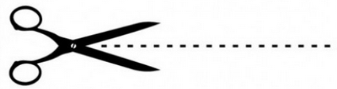  ______________________________________________________PROTOCOLO DE INSCRIÇÃO–ELEIÇÃO CONSELHO TUTELAR DE JACUIZINHOINSCRIÇÃO N° ___________________________          DATA: _____/______/______NOME:______________________________________________________________ASSINATURA:_________________________________________________________IMPUGNAÇÃO DE INSCRIÇÃOSENHOR PRESIDENTE DA COMISSÃO ESPECIAL ELEITORAL/COMDICA, _________________________________________________________Eu, _________________________________________, QUALIFICAÇÃO, venho perante esta Comissão/Conselho, com amparo no item “3.5.7.2” do Edital Nº 01/2019, apresentar PEDIDO DE IMPUGNAÇÃO DE INSCRIÇÃO em desfavor do cidadão, ______________________________________________________________________, postulante a candidato à função de Conselheiro Tutelar no Município de Jacuizinho/RS, em razão dos fatos a seguir:1. ________________________________________________________________2. ________________________________________________________________3. ________________________________________________________________Para a comprovação dos fatos alegados, junto os documentos a seguir listados:1. ________________________________________________________________2. ________________________________________________________________3. ________________________________________________________________e/ouPara a comprovação dos fatos alegados, arrolo as testemunhas a seguir listadas, com o respectivo endereço para notificação:1. ________________________________________________________________2. ________________________________________________________________3. ________________________________________________________________Nestes Termos,Pede Deferimento.__________________,___ de ____________ de _______.Assinatura IMPUGNAÇÃO DE CANDIDATURASENHOR PRESIDENTE DA COMISSÃO ESPECIAL ELEITORAL/COMDICA, _________________________________________________________Eu, _________________________________________, QUALIFICAÇÃO, venho perante esta Comissão/Conselho, com amparo no item “4.6” do Edital nº 01/2019, apresentar PEDIDO DE IMPUGNAÇÃO DE CANDIDATURA em desfavor do cidadão, ______________________________________________________________________, postulante a candidato à função de Conselheiro Tutelar no Município de Jacuizinho/RS, em razão dos fatos a seguir:1. ________________________________________________________________2. ________________________________________________________________3. ________________________________________________________________Para a comprovação dos fatos alegados, junto os documentos a seguir listados:1. ________________________________________________________________2. ________________________________________________________________3. ________________________________________________________________e/ouPara a comprovação dos fatos alegados, arrolo as testemunhas a seguir listadas, com o respectivo endereço para notificação:1. ________________________________________________________________2. ________________________________________________________________3. ________________________________________________________________Nestes Termos,Pede Deferimento.__________________,___ de ____________ de _______.Assinatura IMPUGNAÇÃO DE MESÁRIOSENHOR PRESIDENTE DA COMISSÃO ESPECIAL ELEITORAL/COMDICA, _________________________________________________________Eu, _________________________________________, QUALIFICAÇÃO, venho perante esta Comissão/Conselho, com amparo no item “4.3.6” do Edital nº 01/2019, apresentar PEDIDO DE IMPUGNAÇÃO DE MESÁRIO em desfavor do cidadão, ______________________________________________________________________, convocado para atuar nas eleições para Conselheiro Tutelar de Jacuizinho/RS, em razão dos fatos a seguir:1. ________________________________________________________________2. ________________________________________________________________3. ________________________________________________________________Para a comprovação dos fatos alegados, junto os documentos a seguir listados:1. ________________________________________________________________2. ________________________________________________________________3. ________________________________________________________________e/ouPara a comprovação dos fatos alegados, arrolo as testemunhas a seguir listadas, com o respectivo endereço para notificação:1. ________________________________________________________________2. ________________________________________________________________3. ________________________________________________________________Nestes Termos,Pede Deferimento.__________________,___ de ____________ de _______.Assinatura RECURSOSSENHOR PRESIDENTE DA COMISSÃO ESPECIAL ELEITORAL/COMDICA, _________________________________________________________Eu, _________________________________________, QUALIFICAÇÃO, inscrito (a) no PROCESSO DE ESCOLHA PARA CONSELHEIROS TUTELARES conforme Edital nº 01/2019, sob o nº _____, venho, muito respeitosamente, recorrer do (a) ______________________________________________________________________, pelos seguintes motivos:1. ________________________________________________________________2. ________________________________________________________________3. ________________________________________________________________Para a comprovação dos fatos alegados, junto os documentos a seguir listados:1. ________________________________________________________________2. ________________________________________________________________3. ________________________________________________________________e/ouPara a comprovação dos fatos alegados, arrolo as testemunhas a seguir listadas, com o respectivo endereço para notificação:1. ________________________________________________________________2. ________________________________________________________________3. ________________________________________________________________Ante o exposto, solicito revisão da decisão ______________________________________________________________________. Nestes Termos,Pede Deferimento.__________________,___ de ____________ de _______.Assinatura COMUNICADO DE PROPAGANDA IRREGULARSENHOR PRESIDENTE DA COMISSÃO ESPECIAL ELEITORAL/COMDICA, _________________________________________________________Eu, _________________________________________, QUALIFICAÇÃO, venho, muito respeitosamente, comunicar a ocorrência de propaganda irregular de parte do candidato _____________________________, conforme os fatos narrados a seguir:1. ________________________________________________________________2. ________________________________________________________________3. ________________________________________________________________Para a comprovação dos fatos alegados, junto os documentos a seguir listados:1. ________________________________________________________________2. ________________________________________________________________3. ________________________________________________________________e/ouPara a comprovação dos fatos alegados, arrolo as testemunhas a seguir listadas, com o respectivo endereço para notificação:1. ________________________________________________________________2. ________________________________________________________________3. ________________________________________________________________Ante o exposto, solicito a tomada das providências cabíveis. Nestes Termos,Pede Deferimento.__________________,___ de ____________ de _______.AssinaturaCALENDÁRIO REFERENTE AO EDITAL Nº 001/2019 - Publicação do Edital: 05/04/2019;- Inscrições na sede do COMDICA das 08 horas do dia 22/04/2019 às 12 horas do dia 22/05/2019;- Análise dos Requerimentos de inscrições: de 23/05/2019 à 27/05/2019;- Publicação da lista dos (as) candidatos (as) com inscrições deferidas: 28/05/2019;- Prazo para recurso de 29/05/2019 à 31/05/2019;- Análise dos recursos pela Comissão Especial Eleitoral: de 03/06/2019 à 05/06/2019;- Divulgação do resultado dos recursos e publicação da lista preliminar dos (as) candidatos (as) com inscrição deferida, em ordem alfabética: 07/06/2019;- Abertura de prazo para recurso à plenária do COMDICA: 10/06/2019 à 12/06/2019;- Julgamento dos recursos pelo COMDICA: 13/06/2019 à 17/06/2019;- Divulgação do resultado dos recursos e publicação da lista definitiva dos (as) candidatos (as) com inscrição deferida, em ordem alfabética e início do prazo para realização de campanha pelos (as) candidatos (as): 18/06/2019;- Dia da votação: 06/10/2019;12- Divulgação do resultado preliminar da votação: 06/10/2019;     13- Prazo para impugnação do resultado do processo de escolha: de 07/10/2019 a 09/10/2019;14-	Julgamento das impugnações ao resultado do processo de escolha: 10/10/2019 a 14/10/2019;15- Publicação do resultado do julgamento das impugnações ao resultado do processo de escolha: 15/10/2019;16- Prazo para recurso quanto ao julgamento dos recursos interpostos contra resultado do processo de escolha: de 16/10/2019 a 18/10/2019;17- Publicação do resultado do julgamento dos recursos: 23/10/2019; - Proclamação do resultado final do processo de escolha: 24/10/2019;19 - Posse e diplomação dos (as) eleitos (as): 10/01/2020. NOME: NOME: NOME: NOME: NOME:APELIDO (SE HOUVER):APELIDO (SE HOUVER):APELIDO (SE HOUVER):APELIDO (SE HOUVER):APELIDO (SE HOUVER):SEXO:          F ( )                         M ( )SEXO:          F ( )                         M ( )SEXO:          F ( )                         M ( )SEXO:          F ( )                         M ( )SEXO:          F ( )                         M ( )RG:RG:Órgão Emissor:Órgão Emissor:Órgão Emissor:TÍTULO DE ELEITOR:TÍTULO DE ELEITOR:ZONA:ZONA:SEÇÃO:DATA DE NASCIMENTO:DATA DE NASCIMENTO:DATA DE NASCIMENTO:DATA DE NASCIMENTO:DATA DE NASCIMENTO: FILIAÇÃO:NOME DO PAI:NOME DO PAI:NOME DO PAI:NOME DO PAI: FILIAÇÃO:NOME DA MÃE:NOME DA MÃE:NOME DA MÃE:NOME DA MÃE:ESTADO CIVIL:ESTADO CIVIL:ESTADO CIVIL:ESTADO CIVIL:ESTADO CIVIL:PROFISSÃO:PROFISSÃO:PROFISSÃO:PROFISSÃO:PROFISSÃO:ENDEREÇORESIDENCIALRUA/AV:RUA/AV:RUA/AV:RUA/AV:ENDEREÇORESIDENCIALNºNºCOMPL.COMPL.ENDEREÇORESIDENCIALBAIRRO:BAIRRO:CEP:CEP:ENDEREÇORESIDENCIALMUNICÍPIO/UF:MUNICÍPIO/UF:MUNICÍPIO/UF:MUNICÍPIO/UF:TELEFONE:TELEFONE:TELEFONE:TELEFONE:TELEFONE:E-MAIL:E-MAIL:E-MAIL:E-MAIL:E-MAIL: